Myronov VolodymyrExperience:Documents and further information:All docs ready to join the Vsl on. March/April 2013Position applied for: MasterDate of birth: 04.01.1969 (age: 48)Citizenship: UkraineResidence permit in Ukraine: NoCountry of residence: UkraineCity of residence: MariupolContact Tel. No: +38 (066) 809-15-13 / +38 (097) 535-99-59E-Mail: master7050@gmail.comU.S. visa: NoE.U. visa: NoUkrainian biometric international passport: Not specifiedDate available from: 25.03.2013English knowledge: GoodMinimum salary: 12000 $ per monthPositionFrom / ToVessel nameVessel typeDWTMEBHPFlagShipownerCrewingMaster12.09.2012-24.02.2013MontaukChemical Tanker5850wartsilya3000maltaTrefin Tankers Ltd.intermarin kerch.Master21.01.2012-12.05.2012StreatviewChemical Tanker3550wartsilya1500MaltaCowen shipmanagementcowen shipmanagementMaster19.05.2011-30.09.2011StreatviewChemical Tanker3550wartsilya1500Maltacowen shipmanagementcowen shipmanagement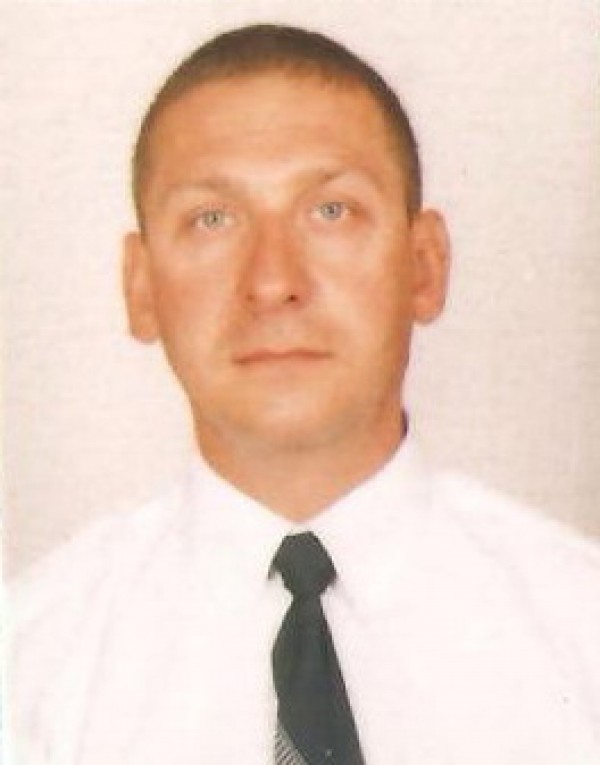 